PLES U KOLUZADATAK: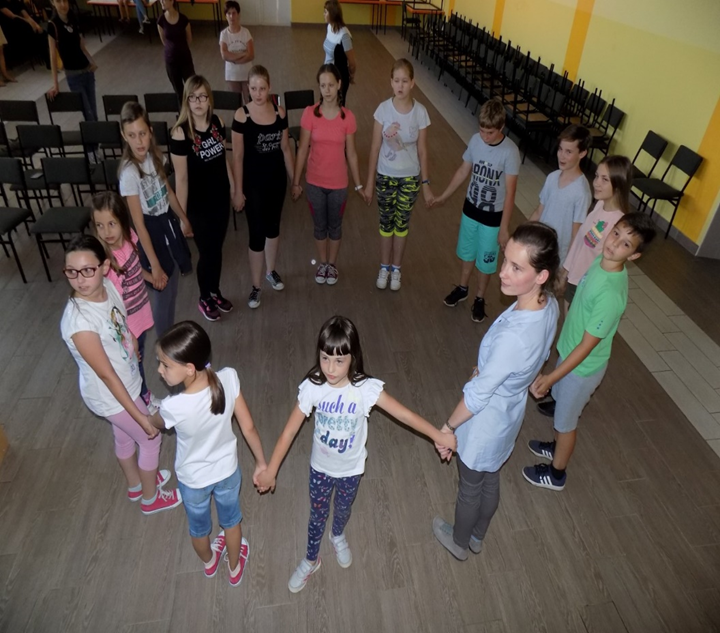 UHVATI ČLANOVE SVOJE OBITELJI ZA RUKU I, PO UZORU NA SLIKU, ZAPLEŠITE KOLO UZ VESELU GLAZBU.